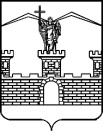 						СОВЕТЛАБИНСКОГО ГОРОДСКОГО ПОСЕЛЕНИЯЛАБИНСКОГО РАЙОНА(третий созыв)РЕШЕНИЕот ___________									№ _______г. ЛабинскО внесении изменений в приложение № 1 к решению Совета Лабинского городского поселения Лабинского района от 27 ноября2007 года № 179 «О муниципальной службе в Лабинском городском поселении Лабинского района»В соответствии с Законами Краснодарского края от 10 апреля 2017 года № 3600-КЗ «О внесении изменений в Закон Краснодарского края «О типовых квалификационных требованиях для замещения должностей муниципальной службы в Краснодарском крае», от 10 апреля 2017 года № 3605-КЗ                     «О внесении изменений в Закон Краснодарского края «О муниципальной службе в Краснодарском крае» и Закон Краснодарского края «О порядке исчисления стажа муниципальной службы в Краснодарском крае», руководствуясь главой V Устава Лабинского городского поселения Лабинского района, Совет Лабинского городского поселения Лабинского района РЕШИЛ:Внести в приложение № 1 к решению Совета Лабинского городского поселения Лабинского района от 27 ноября 2007 года № 179 «О муниципальной службе в Лабинском городском поселении Лабинского района» следующие изменения:изложить часть 3 статьи 8 приложения № 1 «Положение                         о муниципальной службе в Лабинском городском поселении Лабинского района» (далее по тексту – «Приложения») в следующей редакции:«3. К типовым квалификационным требованиям для замещения должностей муниципальной службы, относятся:1) требования к уровню профессионального образования по главным и ведущим должностям муниципальной службы - высшее образование, как правило, по профилю деятельности органа или профилю замещаемой должности; по старшим и младшим должностям муниципальной службы - среднее профессиональное образование по профилю замещаемой должности. Требования к направлению и квалификации профессионального образования по конкретным должностям муниципальной службы с учетом функций, исполняемых по данной должности муниципальной службы, устанавливаются правовым актом администрации Лабинского городского поселения Лабинского района;2) требования к стажу муниципальной службы или стажу работы по специальности, направлению подготовки:а) главных должностей муниципальной службы - стаж муниципальной службы не менее трех лет или стаж работы по специальности, направлению подготовки не менее четырех лет;б) ведущих должностей муниципальной службы - стаж муниципальной службы не менее двух лет или стаж работы по специальности, направлению подготовки не менее трех лет;в) старших должностей муниципальной службы - без предъявления требований к стажуг) младших должностей муниципальной службы - без предъявления требований к стажудополнитьчастью3.1 статью 8 Приложения следующего содержания:«3.1. Квалификационные требования к стажу муниципальной службы или стажу работы по специальности, направлению подготовки при поступлении на муниципальную службу для замещения должностей муниципальной службы ведущей группы должностей муниципальной службы не предъявляются к выпускнику очной формы обучения образовательной организации высшего образования в случае:1) заключения между ним и органом местного самоуправления договора о целевом обучении за счет средств бюджета Лабинского городского поселения Лабинского района и при поступлении на муниципальную службу в срок, установленный договором о целевом обучении;2) заключения договора между ним и одним из государственных органов Краснодарского края или органов местного самоуправления в Краснодарском крае о прохождении практики в течение всего периода обучения;3) осуществления им полномочий депутата законодательного (представительного) органа государственной власти Краснодарского края или полномочий депутата представительного органа муниципального образования.Положение об организации и проведении практики студентов образовательных организаций высшего образования в органах местного самоуправления утверждается муниципальным правовым актом.дополнитьчастью 3.2 статью 8 Приложения следующего содержания:«3.2. Для лиц, имеющих дипломы специалиста или магистра с отличием, в течение трех лет со дня выдачи диплома устанавливаются квалификационные требования к стажу муниципальной службы или стажу работы по специальности, направлению подготовки для замещения ведущих должностей муниципальной службы - не менее одного года стажа муниципальной службы (государственной службы) или стажа работы по специальности, направлению подготовки.»изложить часть 4 статьи 8 Приложения в следующей редакции:«4. Квалификационные требования к стажу муниципальной службы или к стажу работы по специальности, направлению подготовки, необходимым для замещения должностей муниципальной службы, устанавливаются муниципальными правовыми актами на основе типовых квалификационных требований для замещения должностей муниципальной службы, которые определены в части 1 настоящей статьи в соответствии с классификацией должностей муниципальной службы.»изложить часть 7 статьи 8 Приложения в следующей редакции:«7. Порядок и формы учета и контроля соблюдения муниципальными служащими квалификационных требований к знаниям и умениям, которые необходимы для исполнения должностных обязанностей, а также порядок и сроки получения дополнительного профессионального образования муниципальных служащих определяются представителем нанимателя (работодателем).»изложить часть 8 статьи 15Приложения в следующей редакции:«8.Проверка достоверности и полноты сведений о доходах, об имуществе и обязательствах имущественного характера, представляемых гражданами, претендующими на замещение должностей муниципальной службы, включенных в соответствующий перечень, достоверности и полноты сведений о доходах, об имуществе и обязательствах имущественного характера, представляемых муниципальными служащими, замещающими указанные должности, достоверности и полноты сведений, представляемых гражданами при поступлении на муниципальную службу в соответствии с нормативными правовыми актами Российской Федерации, соблюдения муниципальными служащими ограничений и запретов, требований о предотвращении или об урегулировании конфликта интересов, исполнения ими обязанностей, установленных Федеральным законом от 25 декабря 2008 года № 273-ФЗ          «О противодействии коррупции» и другими нормативными правовыми актами Российской Федерации, осуществляется в порядке, определяемом нормативным правовым актом, принятым Законодательным Собранием Краснодарского края.»Дополнить статью 15 Приложениячастью 8.1 следующего содержания:«8.1. Проверка достоверности и полноты сведений о расходах в отношении муниципального служащего, его супруги (супруга) и (или) несовершеннолетних детей, представляемых в соответствии с Федеральным законом от 3 декабря 2012 года № 230-ФЗ «О контроле за соответствием расходов лиц, замещающих государственные должности, и иных лиц их доходам", осуществляется уполномоченным органом исполнительной власти Краснодарского края в порядке, определяемом нормативным правовым актом главы администрации (губернатора) Краснодарского края.»Отделу по организационной работе администрации Лабинского городского поселения Лабинского района (Демидова) настоящее решение опубликовать на сайте «Лабинск-официальный» по адресу: http://лабинск-официальный.рф и разместить на официальном сайте администрации Лабинского городского поселения Лабинского района http://www.labinsk-city.ru в информационно-телекоммуникационной сети «Интернет».Контроль за выполнением настоящего решения возложить на комитет по вопросам экономики бюджету, финансам, налогам, законности и противодействию коррупции Совета Лабинского городского поселения Лабинского района (Садчиков).Решение вступает в силу со дня егоофициального опубликования.Глава Лабинского городского поселения Лабинского района					А.Н. МатыченкоПредседатель Совета Лабинского городского поселения Лабинского района 			М.И. Артеменко